ИНФОРМАЦИЯ о мероприятиях, посвящённых Дню космонавтики МОУ «СОШ с. Марьино-Лашмино»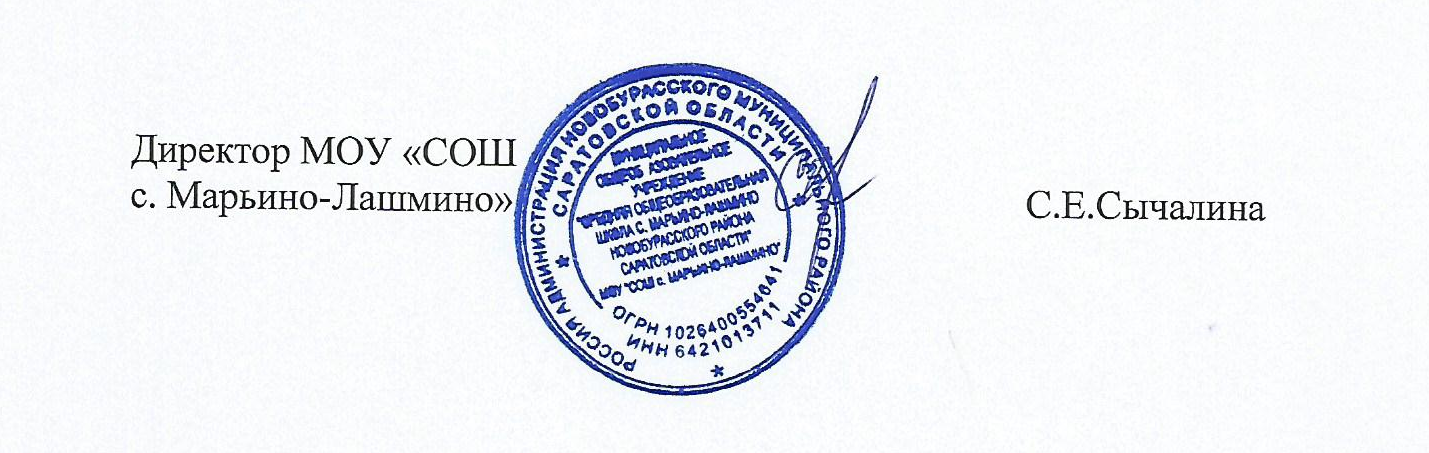 Управление образования администрации Новобурасского муниципального районаМуниципальное общеобразовательное учреждение «Средняя общеобразовательная школа с. Марьино-Лашмино Новобурасского района Саратовской области»412588, Саратовская область,      телефон: 8(84557)2-45-35Новобурасский район,                 e-mail: mlashmino@mail.ruс. Марьино-Лашмино,ул. Колхозная, 4№30__ от «_25_»__02___2020 г.№Название мероприятияДата и место проведенияПланируемый охват участников1Классные часы «Космос в нашей жизни»09.04.2020 г. МОУ «СОШ с. Марьино-Лашмино»43 человека2Книжная выставка «Космос как предчувствие»01.04.2020 г. – 11.04.2020 г.  МОУ «СОШ с. Марьино-Лашмино»43 человека3Конкурс рисунков «Космос глазами детей»01.04.2020 г. – 11.04.2020 г.  МОУ «СОШ с. Марьино-Лашмино»43 человека